коллективный договорМуниципального бюджетного дошкольного
образовательного учреждения
«Детский сад комбинированного вида № 17»
на 2018-2020 гг.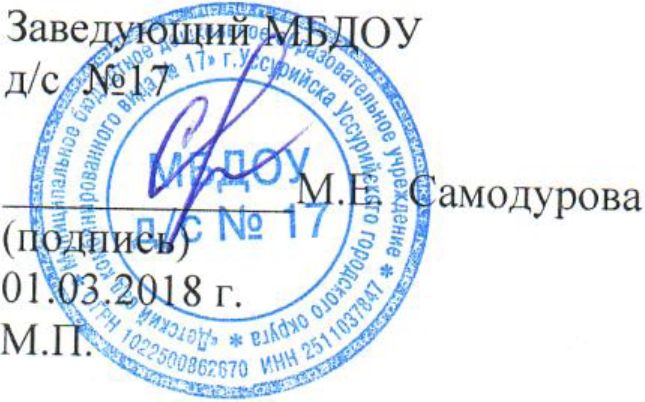 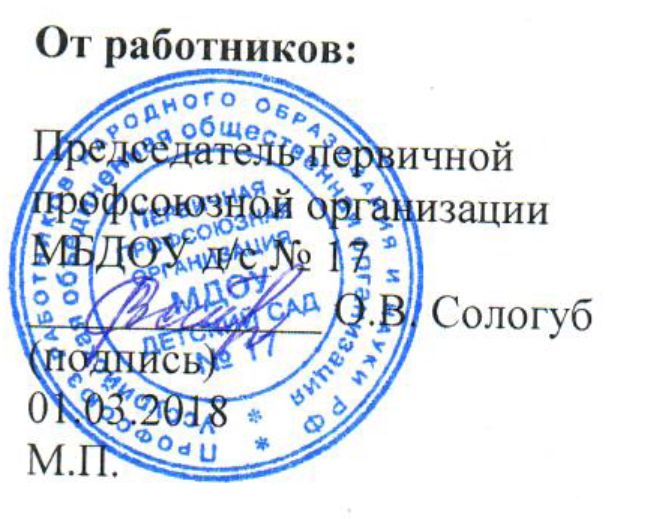 Коллективный договор прошел уведомительную регистрацию в органе по труду(указать наименование органа)Руководитель органа по труду М.П.Общие положенияНастоящий Коллективный договор заключен между работодателем и работниками и является правовым актом, регулирующим социально-трудовые отношения в Муниципальном бюджетном дошкольном образовательном учреждении «Детский сад комбинированного вида № 17» г. Уссурийска Уссурийского городского округа (далее - МБДОУ д/с № 17).Коллективный договор заключен в соответствии с Трудовым кодексом РФ (далее - ТК РФ), иными законодательными и нормативными правовыми актами с целью определения взаимных обязательств работников и работодателя по защите социально-трудовых прав и профессиональных интересов работников МБДОУ д/с № 17 и установлению дополнительных социально-экономических, правовых и профессиональных гарантий, льгот и преимуществ для работников, а также по созданию более благоприятных условий труда в соответствии с установленными законами, иными нормативными правовыми актами, отраслевым тарифным соглашением, региональным и территориальным соглашениями.Работодатель признает профсоюзный комитет единственным представителем работников, уполномоченным представлять их интересы в области труда и связанных с трудом социально -экономических отношений.Сторонами Коллективного договора являются:работники МБДОУ д/с № 17, являющиеся членами профсоюза работников народного образования и науки РФ (далее - профсоюз), в лице председателя первичной профсоюзной организации МБДОУ д/с № 17 О.В. Сологуб (далее - профком);работодатель в лице заведующего МБДОУ д/с № 17 М.Е. Самодуровой.Работники, не являющиеся членами профсоюза, имеют право уполномочить профком представлять их интересы во взаимоотношениях с работодателем по вопросам индивидуальных трудовых отношений (ст. ст. 30, 31 ТК РФ).Действие настоящего Коллективного договора распространяется на всех работников МБДОУ д/с № 17.Стороны договорились, что текст Коллективного договора должен быть доведен работодателем до сведения работников в течение 30 дней после его подписания.Профком обязуется разъяснять работникам положения Коллективного договора, содействовать его реализации.Коллективный договор сохраняет свое действие в случае изменения наименования МБДОУ д/с № 17, расторжения трудового договора с руководителем МБДОУ д/с № 17.При реорганизации (слиянии, присоединении, разделении, выделении, преобразовании) МБДОУ д/с № 17 Коллективный договор сохраняет свое действие в течение всего срока реорганизации.При смене формы собственности МБДОУ д/с № 17Коллективный договор сохраняет свое действие в течение трех месяцев со дня перехода прав собственности.При ликвидации учреждения Коллективный договор сохраняет свое действие в течение всего срока проведения ликвидации.В течение срока действия Коллективного договора стороны вправе вносить в него дополнения и изменения на основе взаимной договоренности в порядке, установленном ТК РФ.В течение срока действия Коллективного договора ни одна из сторон не вправе прекратить в одностороннем порядке выполнение принятых на себя обязательств.Пересмотр обязательств настоящего Коллективного договора не может приводить к снижению уровня социально-экономического положения работников МБДОУ д/с № 17.Все спорные вопросы по толкованию и реализации положений Коллективного договора решаются сторонами.Настоящий Коллективный договор вступает в силу с момента его подписания сторонами.Перечень локальных нормативных актов, содержащих нормы трудового права, при принятии которых работодатель учитывает мнение (принимает по согласованию) профкома:правила внутреннего трудового распорядка;положение об оплате труда;перечень профессий и должностей работников, имеющих право на обеспечение специальной одеждой, обувью и другими средствами индивидуальной защиты;перечень профессий и должностей работников, занятых на работах с вредными и (или) опасными условиями труда, для предоставления им ежегодного дополнительного оплачиваемого отпуска;перечень должностей работников с ненормированным рабочим днем для предоставления им ежегодного дополнительного оплачиваемого отпуска;положение о стимулирующих выплатах;соглашение по охране труда;другие локальные нормативные акты, требующие в соответствии с Трудовым кодексом РФ учета мнения представительного органа работников.Стороны определяют следующие формы управления МБДОУ д/с № 17 непосредственно работниками и через профком:учет мнения (по согласованию) профкома;консультации с работодателем по вопросам принятия локальных нормативных актов;получение от работодателя информации по вопросам, непосредственно затрагивающим интересы работников, а также по вопросам, предусмотренным ч.2 ст.53 ТК РФ и по иным вопросам, предусмотренным в настоящем Коллективном договоре;обсуждение с работодателем вопросов о работе МБДОУ д/с № 17, внесении предложений по ее совершенствованию;участие в разработке и принятии Коллективного договора;другие формы, не противоречащие действующему законодательству.Трудовой договорСодержание трудового договора, порядок его заключения, изменения и расторжения определяются в соответствии с ТК РФ, другими законодательными и нормативными правовыми актами, Уставом МБДОУ д/с № 17 и не могут ухудшать положение работников по сравнению с действующим трудовым законодательством, а также отраслевым тарифным, региональным, территориальным соглашениями, настоящим Коллективным договором.Трудовой договор заключается с работником в письменной форме в двух экземплярах, каждый из которых подписывается работодателем и работником. Получение работником экземпляра трудового договора подтверждается подписью работника на экземпляре трудового договора, хранящемся у работодателя.Трудовой договор является основанием для издания приказа о приеме на работу.Содержание трудового договора для различных категорий работников разрабатывается работодателем и согласовывается с профсоюзным комитетом.Трудовой договор с работником, как правило, заключается на неопределенный срок.Срочный трудовой договор может заключаться по инициативе работодателя либо работника только в случаях, предусмотренных ст. 59 ТК РФ либо иными федеральными законами, если трудовые отношения не могут быть установлены на неопределенный срок с учетом характера предстоящей работы или условий ее выполнения.В трудовом договоре оговариваются существенные условия трудового договора, предусмотренные ст. 57 ТК РФ, в том числе режим и продолжительность рабочего времени, льготы и компенсации и др.Условия трудового договора могут быть изменены только по соглашению сторон и в письменной форме (ст. 57 ТК РФ).По инициативе работодателя изменение существенных условий трудового договора допускается, как правило, только на новый учебный год в связи с изменениями организационных или технологических условий труда (изменение числа групп или количества воспитанников, изменение количества часов работы по учебному плану, проведение эксперимента, изменение сменности работы учреждения, а также изменение образовательных программ и т.д.) при продолжении работником работы без изменения его трудовой функции (работы по определенной специальности, квалификации или должности) (ст.72 ТК РФ).В течение учебного года изменение существенных условий трудового договора допускается только в исключительных случаях, обусловленных обстоятельствами, не зависящими от воли сторон.О введении изменений существенных условий трудового договора работник должен быть уведомлен работодателем в письменной форме не позднее чем за 2 месяца (ст.72, 162 ТК РФ).Если работник не согласен с продолжением работы в новых условиях, то	работодатель обязан в письменной форме предложить ему инуюимеющуюся в учреждении работу, соответствующую его квалификации и состоянию здоровья.Работодатель или его полномочный представитель обязан при заключении трудового договора с работником ознакомить его под роспись с настоящим Коллективным договором, Уставом МБДОУ д/с № 17, Правилами внутреннего трудового распорядка и иными локальными нормативными актами, действующими в МБДОУ д/с № 17.Прекращение трудового договора с работником может производиться только по основаниям, предусмотренным ТК РФ и иными федеральными законами (ст.77 ТК РФ).Профессиональная подготовка, переподготовка и повышение квалификации работниковСтороны пришли к соглашению в том, что:Работодатель определяет необходимость профессиональной подготовки и переподготовки кадров для нужд МБДОУ д/с № 17.Работодатель с учетом мнения (по согласованию) профкома определяет формы профессиональной подготовки, переподготовки и повышения квалификации работников, перечень необходимых профессий и специальностей на каждый календарный год с учетом перспектив развития МБДОУ д/с № 17.Работодатель обязуется:Организовывать профессиональную подготовку, переподготовку и повышение квалификации педагогических работников.Повышать квалификацию педагогических работников не реже чем один раз в три года.В случае направления работника для повышения квалификации сохранять за ним место работы (должность), среднюю заработную плату по основному месту работы и, если работник направляется для повышения квалификации в другую местность, оплатить ему командировочные расходы (суточные, проезд к месту обучения и обратно, проживание) в порядке и размерах, предусмотренных для лиц, направляемых в служебные командировки (ст. 187 ТК РФ).Предоставлять	гарантии и компенсации работникам,совмещающим работу с успешным обучением в учреждениях высшего, среднего профессионального образования при получении ими образования соответствующего уровня впервые в порядке, предусмотренном ст. 173 - 176 ТК РФ.Предоставлять гарантии и компенсации, предусмотренные ст.173 - 176 ТК РФ, также работникам, получающим второе профессиональное образование соответствующего уровня в рамках прохождения профессиональной подготовки, переподготовки, повышения квалификации, обучения вторым профессиям.Организовывать	проведение	аттестации педагогическихработников в соответствии с Положением «О порядке аттестации педагогических работников» и по ее результатам устанавливать работникам соответствующую полученным квалификационным категориям оплату труда со дня вынесения решения аттестационной комиссией.Высвобождение работников и содействие их трудоустройствуРаботодатель обязуется:Уведомлять профком в письменной форме о сокращении численности или штата работников не позднее, чем за два месяца до его начала, а в случаях, которые могут повлечь массовое высвобождение, не позднее, чем за три месяца до его начала (ст. 82 ТК РФ).Уведомление должно содержать проекты приказов о сокращении численности или штатов, список сокращаемых должностей и работников, перечень вакансий, предполагаемые варианты трудоустройства.В случае массового высвобождения работников уведомление должно содержать социально-экономическое обоснование.Увольнение членов профсоюза по инициативе работодателя в связи с ликвидацией МБДОУ д/с № 17 (п. 1 ст. 81 ТК РФ) и сокращением численности или штата (п. 2 ст. 81 ТК РФ) производить с учетом мнения (с предварительного согласия) профкома (ст.82 ТК РФ).Стороны договорились, что:Преимущественное право остаться на работе при сокращении численности или штата при равной производительности труда и квалификации помимо лиц, указанных в ст.179 ТК РФ, имеют также:лица предпенсионного возраста (за два года до пенсии), проработавшие в МБДОУ д/с № 17 свыше 10 лет;одинокие матери и отцы, воспитывающие детей до 16 лет;родители, воспитывающие детей-инвалидов до 18 лет;награжденные государственными наградами в связи с педагогической деятельностью;неосвобожденный председатель первичной профсоюзной организации;молодые специалисты, имеющие трудовой стаж менее одного года.Высвобождаемым работникам предоставляются гарантии и компенсации, предусмотренные действующим законодательством при сокращении численности или штата (ст. 178, 180 ТК РФ), а также преимущественное право приема на работу при появлении вакансий.При появлении новых рабочих мест в МБДОУ д/с № 17, в том числе и на определенный срок, работодатель обеспечивает приоритет в приеме на работу работников, добросовестно работавших в нем, ранее уволенных из МБДОУ д/с № 17 в связи с сокращением численности или штата.Рабочее время и время отдыха.Рабочее время работников определяется Правилами внутреннего трудового распорядка МБДОУ д/с № 17 (ст.91 ТК РФ) (Приложение 1), графиком сменности, утвержденным работодателем с учетом мнения (по согласованию) профкома, а также условиями трудового договора, должностными инструкциями работников и обязанностями, возлагаемыми на них Уставом МБДОУ д/с № 17.Для работников из числа административно -хозяйственного, учебно-вспомогательного и обслуживающего персонала МБДОУ д/с № 17 устанавливается нормальная продолжительность рабочего времени - 40 часов в неделю при пятидневной рабочей неделе (ст. 91 ТК РФ); для сторожа - согласно графика работы; для педагогических работников (воспитатель, старший воспитатель, педагог-психолог) устанавливается сокращенная продолжительность рабочего времени - 36 часов в неделю за ставку заработной платы при пятидневной рабочей неделе; для учителя-логопеда устанавливается сокращенная продолжительность рабочего времени - 20 часов в неделю за ставку заработной платы при пятидневной рабочей неделе; для музыкального руководителя устанавливается сокращенная продолжительность рабочего времени - 24 часа в неделю за ставку заработной платы при пятидневной рабочей неделе (ст. 92, ст. 333 ТК РФ; Приказ Минобрнауки России от 27.03.2007г. № 69 «Об особенностях режима рабочего времени и времени отдыха педагогических и других работников образовательных учреждений»).Продолжительность рабочего дня или смены, непосредственно предшествующих нерабочему праздничному дню, уменьшается на один час (ст. 95 ТК РФ).Ненормированный рабочий день - особый режим работы, всоответствии с которым, отдельные работники могут по распоряжению заведующего МБДОУ д/с №	17 при необходимости эпизодическипривлекаться к выполнению своих трудовых функций за пределами нормальной продолжительности рабочего времени (ст. 101 ТК РФ).Ненормированный рабочий день устанавливается для следующих категорий работников:заведующий;главный бухгалтер;бухгалтер;заведующий хозяйством на период проведения ремонтных работ;дворник в осенне-зимний период.Работа в выходные и нерабочие праздничные дни запрещена. Привлечение работников учреждения к работе в выходные и нерабочие праздничные дни допускается только в случаях, предусмотренных ст.113 ТК РФ, с их письменного согласия по письменному распоряжению работодателя.Работа в выходной и нерабочий праздничный день оплачивается не менее, чем в двойном размере в порядке, предусмотренном ст.153 ТК РФ. По желанию работника ему может быть предоставлен другой день отдыха.Для сотрудников, работающих по должности «сторож» устанавливается суммированный учет рабочего времени (ст. 118 ТК РФ). Срок учетного периода - 1 год. Учетный период включает в себя рабочее время, в том числе часы работы в выходные и праздничные дни. Порядок ведения устанавливается Правилами внутреннего трудового распорядка МБДОУ д/с № 17.Работникам МБДОУ д/с № 17 предоставляется ежегодный оплачиваемый отпуск сроком 28 календарных дней (ст. 115 ТК РФ), ежегодный дополнительный оплачиваемый отпуск за работу в районах Крайнего Севера и приравненных к ним местностях продолжительностью 8 календарных дней (всего 36 календарных дней). (Постановление Правительства Российской Федерации от 1 октября 2002 г. № 724 в ред. Постановлений Правительства РФ от 16.07.2009 № 576).Нерабочие праздничные дни, приходящиеся на период ежегодного основного или ежегодного дополнительного оплачиваемого отпуска, в число календарных дней отпуска не включаются и продлевают отпуск (ст. 95 ТК РФ).Отпуск предоставляется в соответствии с графиком, утверждаемым заведующим по согласованию с представительным органом трудового коллектива не позднее, чем за две недели до наступления календарного года (ст. 123 ТК РФ).Работникам МБДОУ д/с № 17 предоставляется дополнительный отпуск без сохранения заработной платы, продолжительность которого определяется по соглашению между работодателем и работников по семейным обстоятельствам и другим уважительным причинам по их письменному заявлению в следующих случаях: (ст. 128 ТК РФ):бракосочетание работника или его детей - до 5 календарных дней;рождение ребенка - до 5 календарных дней;смерть близких родственников - до 5 календарных дней;работающим пенсионерам по старости (по возрасту) - до 14 календарных дней в году;работнику, имеющему ребенка-инвалида в возрасте до восемнадцати лет - до 14 календарных дней в году.Ежегодный оплачиваемый отпуск может быть разделен на части по соглашению между работником и работодателем (ст.125 ТК РФ), при этом хотя бы одна из частей этого отпуска должна быть не менее 14 календарных дней. Отзыв из отпуска допускается только с согласия работника.Время перерыва для отдыха и питания, графики сменности, работы в выходные и нерабочие праздничные дни устанавливаются Правилами внутреннего трудового распорядка МБДОУ д/с № 17.В течение рабочего дня (смены) работнику предоставляется перерыв для отдыха и питания, время и продолжительность которого определяется Правилами внутреннего трудового распорядка МБДОУ д/с № 17.Для педагогов, выполняющих свои обязанности непрерывно в течение рабочего дня, перерыв для приема пищи не устанавливается: возможность приема пищи обеспечивается одновременно вместе с воспитанниками (отдельно в специально отведенном для этой цели помещении).Оплата трудаСтороны исходят из того, что:Оплата труда работников учреждения осуществляется согласно Положения «Об оплате труда» и с учетом:а)	единого тарифно-квалификационного справочника работ и профессий рабочих;б)	единого квалификационного справочника должностей руководителей, специалистов и служащих;в)	государственных гарантий по оплате труда;г)	рекомендаций Российской трехсторонней комиссии по регулированию социально-трудовых отношений;д)	мнения профсоюзного органа работников.. Заработная плата педагогических и других работников учреждения состоит из должностного оклада, выплат компенсационного и стимулирующего характера.Выплаты компенсационного характера педагогическим и другим работникам учреждения образования устанавливаются в соответствии с «Положением о новой системе оплаты труда».Выплаты стимулирующего характера устанавливаются работникам учреждений образования с учетом критериев, позволяющих оценить результативность и качество их работы, утвержденных локальными нормативными актами учреждения с учетом мнения профкома.Выплата заработной платы производится 2 раза в месяц в установленные дни: 10 и 25 число каждого месяца, путем перечисления на пластиковые карты.Каждому работнику выдается расчетный листок с указанием в нем составных частей причитающейся ему заработной платы, размеров и оснований, произведенных удержаний, а также общей денежной суммы, подлежащей перечислению на карту.При совмещении профессий (должностей), расширении зоны обслуживания, увеличении объема работы при исполнении обязанностей временно отсутствующего работника без освобождения от работы, определенной трудовым договором, работнику производится доплата фиксированной суммой за выполнение обязанностей по совмещаемой должности пропорционально отработанному времени или согласно должностному окладу по совмещаемой должности, с учетом дальневосточного и районного коэффициентов, пропорционально отработанному времени. Размер доплат устанавливается по соглашению сторон трудового договора с учетом содержания и (или) объема дополнительной работы (ст.151 ТК РФ).Оплата труда работников в ночное время (с 22 часов до 6 часов) производится в повышенном размере, но не ниже 35 процентов часовой тарифной ставки (части оклада (должностного оклада), рассчитанного за час работы) за каждый час работы в ночное время.Заработная плата педагогических и других работников МБДОУ д/с№	17 состоит из должностного оклада, выплат компенсационногои стимулирующего характера.Выплаты компенсационного и стимулирующего характера педагогическим и другим работникам устанавливаются в соответствии с «Положением об оплате труда работников» (Приложение 3).На учителей и других педагогических работников, выполняющих педагогическую работу без занятия штатной должности, на начало нового учебного года составляются и утверждаются тарификационные списки.Работодатель обязуется:Возместить работникам материальный ущерб, причиненный в результате незаконного лишения их возможности трудиться в случае приостановки работы в порядке, предусмотренном ст. 142 ТК РФ, не полученный им заработок (ст. 234 ТК РФ).При нарушении установленного срока выплаты заработной платы, оплаты отпуска, выплат при увольнении и других выплат, причитающихся работнику, в том числе в случае приостановки работы, выплатить эти суммы с уплатой процентов (денежной компенсации) в размере не ниже одной трехсотой действующей в это время ставки рефинансирования ЦБ РФ.Ответственность за своевременность и правильность определения размеров и выплаты заработной платы работникам несет руководитель учреждения.Гарантии и компенсацииСтороны договорились, что работодатель:В случае направления в служебную командировку обязан возмещать работнику:расходы по проезду;расходы на проживание;дополнительные расходы, связанные с проживанием вне места постоянного жительства (суточные);-иные расходы, произведенные работником с разрешения или ведома работодателя;Порядок и размеры возмещения расходов, связанных со служебными командировками, определяются коллективным договором.В соответствии с законом РФ от 01.04.96г. № 27-ФЗ «Об индивидуальном (персонифицированном) учете в системе государственного пенсионного страхования»своевременно перечисляет страховые взносы в Пенсионный фонд РФ в размере, определенном законодательством;в установленный срок предоставляет органам Пенсионного фонда достоверные сведения о застрахованных лицах.получает в органах Пенсионного фонда страховые свидетельства государственного пенсионного страхования, а также дубликаты указанных страховых свидетельств и выдает под роспись работающим застрахованным лицам;передает бесплатно каждому работающему застрахованному лицу копии сведений, предоставленных в орган Пенсионного фонда для включения их в индивидуальный лицевой счет.Охрана труда и здоровьяРаботодатель обязуется:Обеспечить право работников МБДОУ д/с № 17 на здоровые и безопасные условия труда, внедрение современных средств безопасности труда (ст. 219 ТК РФ).Для реализации этого права заключить соглашение по охране труда (приложение № 7) с определением в нем организационных и технических мероприятий по охране и безопасности труда, сроков их выполнения, ответственных должностных лиц.Заключить Соглашение по охране труда (Приложение 7) с определением в нем организационных и технических мероприятий по охране и безопасности труда, сроков их выполнения, ответственных должностных лиц.Финансировать мероприятия по улучшению условий и охраны труда в МБДОУ д/с № 17 в соответствии с Соглашением по охране труда.Проводить плановую аттестацию рабочих мест МБДОУ д/с № 17 и по ее результатам осуществлять работу по охране труда.В состав аттестационной комиссии в обязательном порядке включать членов профкома и комиссии по охране труда.Проводить со всеми поступающими на работу, а также переведенными на другую работу работниками МБДОУ д/с № 17 обучение и инструктаж по охране труда, сохранности жизни и здоровья детей, безопасным методам и приемам выполнения работ, оказанию первой помощи пострадавшим.Организовывать проверку знаний работников МБДОУ д/с № 17 по охране труда на начало учебного года.Обеспечивать наличие нормативных и справочных материалов по охране труда, правил, инструкций, журналов инструктажа и других материалов за счет МБДОУ д/с № 17.Обеспечивать работников специальной одеждой и другими средствами индивидуальной защиты, а также моющими и обеззараживающими средствами в соответствии с отраслевыми нормами и утвержденными перечнями профессий и должностей (Приложение 8).Обеспечивать приобретение, хранение, стирку, сушку, дезинфекцию и ремонт средств индивидуальной защиты, спецодежды за счет работодателя (ст. 221 ТК РФ).Обеспечивать обязательное социальное страхование всех работающих по трудовому договору от несчастных случаев на производстве и профессиональных заболеваний в соответствии с федеральным законом.Сохранять место работы (должность) и средний заработок за работниками МБДОУ д/с № 17 на время приостановления работ органами государственного надзора и контроля за соблюдением трудового законодательства вследствие нарушения требований охраны труда не по вине работника (ст. 220 ТК РФ).Проводить своевременное расследование несчастных случаев на производстве в соответствии с действующим законодательством и вести их учет.В случае отказа работника от работы при возникновении опасности для его жизни и здоровья вследствие невыполнения работодателем нормативных требований по охране труда, предоставить работнику другую работу на время устранения такой опасности либо оплатить возникший по этой причине простой в размере среднего заработка.Обеспечивать гарантии и льготы работникам, занятым на тяжелых работах и работах с вредными и (или) опасными условиями труда.Разработать и утвердить инструкции по охране труда на каждое рабочее место с учетом мнения (по согласованию) профкома (ст. 212 ТК РФ).Создать в МБДОУ д/с № 17 комиссию по охране труда, в состав которой на паритетной основе должны входить члены профкома.Обеспечивать соблюдение работниками требований, правил и инструкций по охране труда.Осуществлять совместно с профкомом контроль за состоянием условий охраны труда, выполнением Соглашения по охране труда.Оказывать содействие главным специалистам управления образования, членам комиссий по охране труда, уполномоченным (доверенным лицам) по охране труда в проведении контроля за состоянием охраны труда в учреждении. В случае выявления ими нарушения прав работников на здоровые и безопасные условия труда принимать меры к их устранению.Обеспечить прохождение бесплатных обязательныхпредварительных и периодических медицинских осмотров (обследований) работников, а также	внеочередных медицинских осмотров(обследований) работников по их просьбам в соответствии с медицинским заключением с сохранением за ними места работы (должности) и среднего заработка.Профком обязуется:организовывать физкультурно-оздоровительные мероприятия для членов профсоюза и других работников учреждения;проводить работу по оздоровлению членов профсоюза и их детей.Гарантии профсоюзной деятельностиСтороны договорились о том, что:Не допускается ограничение гарантированных законом социально-трудовых и иных прав и свобод, принуждение, увольнение или иная форма воздействия в отношении любого работника в связи с его членством в профсоюзе или профсоюзной деятельностью.Профком осуществляет в установленном порядке контроль за соблюдением трудового законодательства и иных нормативных правовых актов, содержащих нормы трудового права (ст. 370 ТК РФ).Работодатель принимает решения с учетом мнения (по согласованию) профкома в случаях, предусмотренных законодательством и настоящим Коллективным договором.Увольнение работника, являющегося членом профсоюза, по пункту 2, подпункту «б» пункта 3 и пункту 5 статьи 81 ТК РФ, производится с учетом мотивированного мнения (с предварительного согласия) профкома.Работодатель обязан предоставить профкому безвозмездно помещение для проведения собраний, заседаний, хранения документации, проведения оздоровительной, культурно -массовой работы, возможность размещения информации в доступном для всех работников месте, право пользоваться средствами связи, оргтехникой, транспортом (ст. 377 ТК РФ).Работодатель обеспечивает ежемесячное бесплатное перечисление на счет профсоюзной организации членских профсоюзных взносов из заработной платы работников, являющихся членами профсоюза, при наличии их письменных заявлений.В случае если работник уполномочил профком представлять его интересы во взаимоотношениях с работодателем, то на основании его письменного заявления работодатель ежемесячно перечисляет на счет первичной профсоюзной организации денежные средства из заработной платы работника в размере, установленном первичной профсоюзной организацией (ст. 30, 377 ТК РФ).Членские профсоюзные взносы перечисляются на счет первичной профсоюзной организации в день выплаты заработной платы. Задержка перечисления средств не допускается.Работодатель освобождает от работы с сохранением среднего заработка председателя и членов профкома на время участия в качестве делегатов созываемых Профсоюзом съездов, конференций, а также для участия в работе выборных органов Профсоюза, проводимых им семинарах, совещаниях и других мероприятиях.Работодатель обеспечивает предоставление гарантий работникам, занимающимся профсоюзной деятельностью, в порядке, предусмотренном законодательством и настоящим Коллективным договором.Председатель, его заместители и члены профкома могут быть уволены по инициативе работодателя в соответствии с пунктом 2, подпунктом «б» пункта 3 и пунктом 5 ст. 81 ТК РФ, с соблюдением общего порядка увольнения и только с предварительного согласия вышестоящего выборного профсоюзного органа (ст. 374, 376 ТК РФ).Работодатель предоставляет профкому необходимую информацию по любым вопросам труда и социально-экономического развития МБДОУ д/с № 17.Члены профкома включаются в состав комиссий МБДОУ д/с № 17 по тарификации, аттестации педагогических работников, аттестации рабочих мест, охране труда, социальному страхованию и других.Работодатель с учетом мнения (по согласованию) профкома рассматривает следующие вопросы:расторжение трудового договора с работниками, являющимися членами профсоюза, по инициативе работодателя (ст. 82, 374 ТКРФ);привлечение к сверхурочным работам (ст. 99 ТК РФ);разделение рабочего времени на части (ст. 105 ТК РФ);запрещение работы в выходные и нерабочие праздничные дни (ст. 113 ТК РФ);очередность предоставления отпусков (ст. 123 ТК РФ);установление заработной платы (ст. 135 ТК РФ);применение систем нормирования труда (ст. 159 ТК РФ);массовые увольнения (ст. 180 ТК РФ);установление перечня должностей работников с ненормированным рабочим днем (ст.101 ТК РФ);утверждение Правил внутреннего трудового распорядка (ст. 190 ТК РФ);создание комиссий по охране труда (ст. 218 ТК РФ);составление графиков сменности (ст. 103 ТК РФ);утверждение формы расчетного листка (ст. 136 ТК РФ);установление размеров повышенной заработной платы за вредные и (или) опасные и иные особые условия труда (ст. 147 ТК РФ);размеры повышения заработной платы в ночное время (ст. 154 ТК РФ);применение и снятие дисциплинарного взыскания до истечения 1 года со дня его применения (ст. 193, 194 ТК РФ);определение форм профессиональной подготовки,переподготовки	и повышения квалификацииработников, перечень необходимых профессий	испециальностей (ст. 196 ТК РФ);установление сроков выплаты заработной платы работникам (ст.136 ТК РФ) и другие вопросы.Права профкомаПрофком имеет право:Представлять и защищать права и интересы членов профсоюза по социально-трудовым вопросам в соответствии с Федеральным законом «О профессиональных союзах, их правах и гарантиях деятельности» и ТК РФ. Представлять во взаимоотношениях с работодателем интересы работников, не являющихся членами профсоюза, в случае, если они уполномочили профком представлять их интересы и перечисляют ежемесячно денежные средства из заработной платы на счет первичной профсоюзной организации.Осуществлять контроль за соблюдением работодателем и его представителями трудового законодательства и иных нормативных правовых актов, содержащих нормы трудового права.Осуществлять контроль за правильностью расходования фонда заработной платы, фонда экономии заработной платы, внебюджетного фонда и иных фондов учреждения.Осуществлять контроль за правильностью ведения и хранения трудовых книжек работников, за своевременностью внесения в них записей, в том числе при присвоении квалификационных категорий по результатам аттестации работников.Совместно с работодателем и работниками разрабатывать меры по защите персональных данных работников (ст. 86 ТК РФ).Направлять учредителю МБДОУ д/с № 17 заявление о нарушении руководителем МБДОУ д/с № 17 законов и иных нормативных актов о труде, условий Коллективного договора, соглашения с требованием о применении мер дисциплинарного взыскания вплоть до увольнения (ст. 195 ТК РФ).Представлять и защищать трудовые права членов профсоюза в комиссии по трудовым спорам и суде.10.7.Осуществлять совместно с комиссией по социальному страхованию контроль за своевременным назначением и выплатой работникам пособий по обязательному социальному страхованию.10.8.Совместно с комиссией по социальному страхованию вести учет нуждающихся в санаторно-курортном лечении, своевременно направлять заявки в городской профсоюзный комитет.10.9.Осуществлять общественный контроль за своевременным и полным	перечислением страховых платежей в фонд обязательногомедицинского страхования.10.10.Осуществлять контроль за правильностью и своевременностью предоставления работникам отпусков и их оплаты.Участвовать в работе комиссий учреждения по тарификации, аттестации педагогических работников, аттестации рабочих мест, охране труда и других.10.12.Осуществлять контроль за соблюдением порядка проведения аттестации педагогических работников учреждения.10.13.Совместно с работодателем обеспечивать регистрацию работников в системе персонифицированного учета в системе государственного пенсионного страхования. Контролировать своевременность представления работодателем в пенсионные органы достоверных сведений о заработке и страховых взносах работников.10.14.Оказывать ежегодно материальную помощь членам профсоюза в случаях, определенных Положением об оказании материальной помощи.Осуществлять контроль за правильностью и своевременностью предоставления работникам отпусков и их оплаты.Участвовать в работе комиссий учреждения по тарификации, аттестации педагогических работников, аттестации рабочих мест, охране труда и других.Контролировать своевременность представления работодателем в пенсионные органы достоверных сведений о заработке и страховых взносах работников.Осуществлять культурно-массовую и физкультурнооздоровительную работу в МБДОУ д/с № 17.Контроль за выполнением Коллективного договора.Ответственность сторон.Работодатель направляет Коллективный договор в течение 7 дней со дня его подписания на уведомительную регистрацию в соответствующий орган по труду.Контроль за выполнением Коллективного договора осуществляется комиссией, состав которой формируется сторонами на равноправной основе и подлежит утверждению на собрании работников. Совместно разрабатывают план мероприятий по выполнению настоящего коллективного договора.Для урегулирования разногласий в ходе коллективных переговоров и выполнение коллективного договора стороны используют примирительные процедуры в соответствии с ФЗ «О порядке разрешения конфликтных трудовых споров».11.4.Осуществляют контроль за реализацией плана мероприятий по выполнению коллективного договора и его положений и отчитываются о результатах контроля на общем собрании работников один раз в год.Соблюдают установленный законодательством порядокразрешения	индивидуальных и коллективных трудовых споров,используют все возможности для устранения причин, которые могут повлечь возникновение конфликтов, с целью предупреждения использования работниками крайней меры их разрешения - забастовки.В случае нарушения или невыполнения обязательств Коллективного договора виновная сторона или виновные лица несут ответственность в порядке, предусмотренном законодательством.Настоящий Коллективный договор действует в течение трех лет со дня подписания.Переговоры по заключению нового Коллективного договора будут начаты за 3 месяца до окончания срока действия данного договора.Приложения к Коллективному договоруПравила внутреннего трудового распорядка МБДОУ д/с № 17.Форма расчетного листка.Положение об оплате труда учреждения.График работы.Перечень рабочих мест и профессий, получающих доплату за работуво вредных и (или) опасных условиях труда.Соглашение по охране труда.Перечень профессий и должностей работников МБДОУ д/с № 17, имеющих право на обеспечение специальной одеждой, обувью и другими средствами индивидуальной защиты.Положение о порядке и условиях предоставления педагогическим работникам образовательных учреждений длительного отпуска сроком до одного года.Продолжительность ежегодного оплачиваемого отпуска (календарных дней).